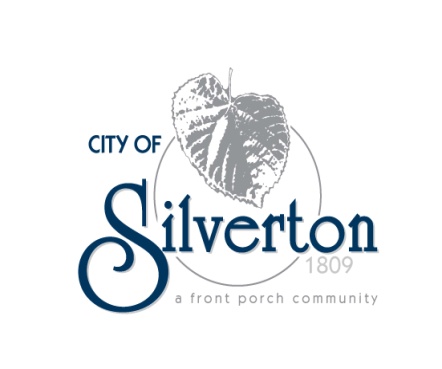 RECORD OF PROCEEDINGSMinutes of the Silverton City Council MeetingHeld Thursday, November 18, 2010The Council of the City of Silverton met for a business meeting in Council Chambers at 6860 Plainfield Road at 7:00 pm on Thursday, November 18, 2010. Mayor John Smith called the meeting to order.OPENING REMARKS:Mayor Smith led a moment of silent prayer. The Pledge of Allegiance was led by Silverton Paideia November Student of the Month, Ms. Jeanette Kootin.ROLL CALL:Elected Officials:John Smith, Mayor			PresentWilla Garner, Council		AbsentShirley Hackett, Council		PresentMark Quarry, Council		PresentFrank Sylvester, Council		PresentIdella Thompson, Council		PresentDottie Williams, Council		PresentMrs. Williams motioned to excuse Mrs. Garner and was seconded by Mrs. Hackett. Motion carried by a unanimous voice vote. Also present:Mark Wendling, City ManagerBryan Pacheco, City SolicitorMeredith George, Clerk of CouncilTom Peterson, Finance DirectorREVIEW MEETING AGENDA:No changes needed.APPROVAL OF MINUTES FROM PRIOR MEETINGS:Mayor Smith presented the minutes from the October 21, 2010 Council Meeting, the November 4, 2010 Workshop, the November 10, 2010 Called Meeting and the November 11 Budget Workshop. Mrs. Thompson motioned for approval of the minutes with any necessary corrections and was seconded by Mr. Quarry. Motion carried by a unanimous voice vote.  MAYOR’S COMMENTS AND GUESTS:Mr. Sylvester introduced Ms. Jeanette Kootin, Silverton Paideia Student of the Month for November 2010. Mayor Smith presented Ms. Kootin with a proclamation. Congratulations Jeanette!PUBLIC COMMENT:Mary Wright – 6700 Stoll LaneMrs. Wright reported she is almost 100% recovered and was happy to be back at the Council Meeting. Mrs. Wright thanked the City for the beautiful card she received while she was recuperating. Mrs. Wright thanked Mr. Wendling for thinking of her and complimented him on his hard work. OLD BUSINESS AND GENERAL COMMENTS:None.NEW BUSINESS AND COMMITTEE REPORTS:City Manager’s ReportPlanning CommissionMr. Wendling reported that the Planning Commission met earlier this evening and approved the site plan for the new CPS School. The project is expected to be bid in early December, with construction beginning in February.  GCCU – 7221 Montgomery RoadMr. Wendling reported the site plan for the credit union will go in front of the Planning Commission on December 2. The plan includes a conditional use application for the drive-thru banking lanes. Staff is recommending approval. Once the site plan is approved the City will be ready to move forward with the closing. 1.3. 6760 Belkenton AvenueMr. Wendling reported the preliminary site plan has been submitted for the property at 6760 Belkenton. The City has some questions that will be need to be resolved. The plan will require a map amendment. Surrounding property owners will be notified of the public hearing. The City will expand its notification requirements so that all property owners in the area will be notified of the public hearing. 1.4. Duke Energy RestorationMr. Wendling reported that some restoration of Plainfield Road has been completed by Duke Energy. The portion in from Montgomery to South will be completed once GCWW has done the water main replacement. Mr. Quarry asked about the Silverton Avenue restoration. Mr. Wendling stated Duke will typically wait a year for things to settle before restoring the road. Mr. Wendling will follow up with John Betsch from Duke. 1.5. 6916 Section RoadMr. Wendling stated the Kapourales family is working with the City to complete the parking lot behind the Silverton Café. A site plan is supposed to be submitted by December 2. 1.6. New Police Officer Mr. Wendling reported our new police officer, Tony Nichting, started on Tuesday. PO Nichting is Officer Cravens’ replacement. Officer Craven’s retirement party is Friday, November 19 at the Deer Park Community Center. Contact Det. Alan Kabakoff if you are interested in attending. The event is being sponsored by Officer Cravens’ family. Clerk of Court ReportMrs. George gave the October 2010 Mayor’s Court report. Mrs. Thompson motioned to approve the report and was seconded by Mr. Quarry. All members present voted aye. Motion carried. Budget ReportMr. Peterson gave the October 2010 Budget Report. Mrs. Williams motioned to approve the report and was seconded by Mr. Sylvester. Motion carried by a unanimous voice vote. Committee ReportsMr. Sylvester reported that the Planning Commission met earlier today and approved two special use permits and a site plan/zoning permit. Mrs. Thompson reported that the LSDMC is still in need of tutor/mentor volunteers. NEW BUSINESS:None.MOTION TO RETIRE TO EXECUTIVE SESSION:Mrs. Quarry motioned to retire to Executive Session to consider the appointment, employment, dismissal, discipline, promotion, demotion, or compensation of a public employee per ORC 121.22(G). Mr. Sylvester seconded the motion. A roll call vote was taken. All members present voted aye. Motion carried. MOTION TO RECONVENE THE REGULAR MEETING:Mr. Sylvester motioned to reconvene the regular meeting and was seconded by Mrs. Williams. All members present voted aye. Motion carried. AGENDA ITEMS FOR THE NEXT COUNCIL MEETING:None.MOTION TO ADJOURN MEETING:Motion to adjourn was made by Mrs. Thompson and seconded by Mrs. Hackett. All present voted in favor. Motion carried. The meeting adjourned at 8:23 p.m.Respectfully submitted,_____________________________________Meredith L. GeorgeClerk of Council_____________________________________John A. Smith Mayor_____________________________________Mark T. WendlingCity Manager